	บันทึกข้อความ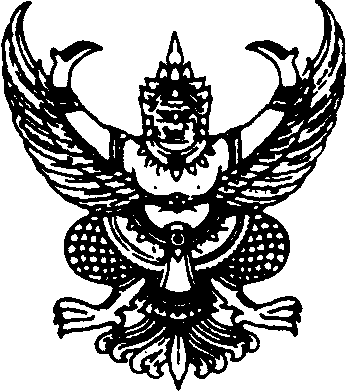 ส่วนราชการ	 ที่  	วันที่	 เรื่อง	ขอขยายระยะเวลาการทำวิจัย	เรียน  ผู้อำนวยการสถาบันวิจัยและพัฒนาตามที่ข้าพเจ้า									อาจารย์ สังกัด			          			ได้รับทุนอุดหนุนการวิจัยเงินงบประมาณแผ่นดิน  ประจำปีงบประมาณ	          ตามสัญญาเลขที่	                 ประเภทการวิจัย/	            	    เพื่อใช้จ่ายในแผนงานวิจัย เรื่อง																												                      			   เป็นเฉพาะแผนงานวิจัย			บาท (							) นั้นและเป็นเงินทั้งแผนโครงการวิจัย		บาท (							) นั้น	ในการนี้ข้าพเจ้ามีความประสงค์ขอขยายระยะเวลาการดำเนินการวิจัย  เป็นเวลา  6  เดือน  โดยขอขยายระยะเวลาการทำวิจัยครั้งนี้เป็นครั้งที่ 	ตั้งแต่วันที่ 	เดือน	             พ.ศ.     	      ถึงวันที่		เดือน			พ.ศ. 	        เนื่องจาก(กรุณาระบุเหตุผลที่เกี่ยวข้องกับกระบวนการวิจัย)                                                    			                    	                                                                                  																										ทั้งนี้ข้าพเจ้าคาดว่าจะสามารถส่ง (ร่าง) แผนงานวิจัยฉบับสมบูรณ์  เมื่อดำเนินการวิจัยเสร็จสิ้นภายใน	    ระบุเดือนและปี	พร้อมนี้ได้แนบเอกสารประกอบการขยายระยะเวลาการทำวิจัย ดังนี้		  1) แบบรายงานความก้าวหน้าแผนงานวิจัย จำนวน 1 ชุด	  2) (ร่าง) แผนงานวิจัย บทที่  1-4 จำนวน 1 ฉบับ  3) ซีดีบันทึกไฟล์ข้อมูล รายการที่ 1-2 จำนวน 1 แผ่นจึงเรียนมาเพื่อโปรดพิจารณาอนุมัติ		(ลงชื่อ)			(					)			              หัวหน้าแผนงานวิจัยแบบรายงานความก้าวหน้าแผนงานวิจัย1.	รายละเอียดเกี่ยวกับแผนงานวิจัย 	1.1 ชื่อแผนงานวิจัย (ภาษาไทย) 																							 (ภาษาอังกฤษ) 																							    1.2  หัวหน้าแผนงานวิจัย	    	   		             สังกัด                 	      	          โทรศัพท์มือถือ 	             E-mail       				   ID Line : ……………………………..     มีโครงการย่อย จำนวน .................โครงการ ได้แก่     	โครงการย่อยที่ 1 เรื่อง 		                           			 		 โครงการย่อยที่ 2 เรื่อง 		                           			 		โครงการย่อยที่ 3 เรื่อง 		                           			 		โครงการย่อยที่ 4 เรื่อง 		                           			 		     ได้รับอนุมัติงบประมาณ ปี          	  จำนวนเงิน   	                         บาท ระยะเวลาการวิจัย        ปีเริ่มทำการวิจัยเมื่อ (เดือน/ปี) 			สิ้นสุดตามสัญญาการรับทุนฯ (เดือน/ปี)	 	2.	รายละเอียดความก้าวหน้าของการดำเนินการวิจัย		2.1  วัตถุประสงค์ของการวิจัย	2.2  แสดงตารางเปรียบเทียบผลการดำเนินงานตามแผนการดำเนินงานวิจัยที่ได้เสนอไว้กับงานวิจัยที่ได้ดำเนินการจริง ในรูปของแผนการดำเนินงานตลอดโครงการวิจัย ว่ามีกิจกรรม / ขั้นตอนปฏิบัติตามลำดับอย่างไร2.3 แสดงรายละเอียดของผลการดำเนินงาน พร้อมสรุปและวิเคราะห์ผลที่ได้ดำเนินการไปแล้ว 		2.4 งบประมาณที่ใช้จ่ายไปแล้วจำนวน              บาท ความก้าวหน้าการดำเนินงานคิดเป็น    	 %		2.5 ระบุรายละเอียดที่ได้แก้ไขปรับปรุงตามข้อเสนอแนะของผู้ประเมิน (ถ้ามี) 		2.6 งานตามโครงการวิจัยที่จะทำต่อไป (ระยะเวลา 6 เดือน)	2.7  คำชี้แจงเกี่ยวกับปัญหา/อุปสรรค และวิธีการแก้ไข 	2.8  ตัวชี้วัดความสำเร็จของโครงการ3.  หน่วยงานที่นำไปใช้ประโยชน์			1)  หน่วยงาน/ชุมชน/โรงเรียน			2)  เขตพื้นที่ตำบล.............................................อำเภอ...................................................	 จังหวัด..............................................................		3)  จำนวนผู้ได้รับการถ่ายทอดความรู้........................................................คน		4)  รายละเอียดในการนำไปใช้ประโยชน์ 																														4.  รูปแบบของการเผยแพร่และถ่ายทอดผลการวิจัย      เสนอต่อที่ประชุม/สัมมนา	     ในประเทศ    จำนวน	      ครั้ง	   ต่างประเทศ  จำนวน	      ครั้ง          	ระบุชื่อการประชุม/สัมมนา	ณ  สถานที่	ระหว่างวันที่            เดือน                          พ.ศ. 	                                                     เอกสารแนบ  จำนวน            ชุด/แผ่น/เล่ม  หน้าที่	                                                                                                                                                                                                                                                                                                                                                                                                                                                                                                                                                   	   เสนอในสิ่งตีพิมพ์/วารสาร	  ในประเทศ    จำนวน	       ครั้ง	   ต่างประเทศ  จำนวน	       ครั้งระบุชื่อสิ่งตีพิมพ์	แหล่งที่ตีพิมพ์                                                          ปีที่ตีพิมพ์	      เอกสารแนบ  จำนวน                      ชุด/แผ่น/เล่ม  หน้าที่	  	   เสนอทางวิทยุ/โทรทัศน์/web site/หนังสือพิมพ์	 		  ในประเทศ    จำนวน               ครั้ง       ต่างประเทศ  จำนวน  	         ครั้งระบุชื่อและรายการสถานีวิทยุ/โทรทัศน์/ web site/หนังสือพิมพ์ 	วันที่         เดือน                   พ.ศ           เอกสารแนบ  จำนวน           ชุด/แผ่น/เล่ม    จัดฝึกอบรมกลุ่มเป้าหมาย	   	  ในประเทศ    จำนวน               ครั้ง       ต่างประเทศ  จำนวน                 ครั้ง  	ระบุชื่อการฝึกอบรม/กลุ่มเป้าหมาย	ณ  สถานที่                                 ระหว่างวันที่          เดือน                 พ.ศ.	                    เอกสารแนบ  จำนวน        ชุด/แผ่น/เล่ม  หน้าที่     	          นำไปใช้ในการเรียนการสอน  วิชา	          ในระดับการศึกษา                                 เอกสารแนบ  จำนวน         ชุด/แผ่น/เล่ม  ประกอบรายงานวิจัย / หนังสือ  เรื่อง	                                                                                                     	       เอกสารแนบ  จำนวน..............ชุด/แผ่น/เล่ม  นำเข้าที่ประชุม  ชุมชน /ท้องถิ่น/เสวนา                          	          	ณ  สถานที่	ระหว่างวันที่       เดือน                พ.ศ.           เอกสารแนบ  จำนวน     ชุด/แผ่น/เล่ม    อื่น ๆ                          	                                                                       เอกสารแนบ  จำนวน     ชุด/แผ่น/เล่ม    							(ลายเซ็น) 								    (					)							          		          หัวหน้าแผนการวิจัย							                  วันที่             /           /       	สรุปผลการประเมินรายงานความก้าวหน้าของโครงการวิจัยของผู้บังคับบัญชา 		สนับสนุนให้ดำเนินการต่อไป		ไม่สนับสนุนให้ดำเนินการต่อไป ระบุเหตุผล 																										    (ลายเซ็น)								  					     (					)									              คณบดี					    	                    			 	วันที่             /           /       	สรุปความคิดเห็นต่อผลการประเมินรายงานความก้าวหน้าการวิจัยของสถาบันวิจัยและพัฒนา 		  สนับสนุน	  ไม่สนับสนุน ระบุเหตุผล 																				  							(ลายเซ็น) 							      						 (					)								   รองผู้อำนวยการสถาบันวิจัยและพัฒนา  						                                   วันที่                                 	  แผนการดำเนินงานที่เสนอไว้ผลการดำเนินงานจริงกรอกรายละเอียดเหมือนในระบบ  NRMSกิจกรรมผลงานวิจัยที่ได้ดำเนินการแล้ว/สรุปและวิเคราะห์ผลการดำเนินการกิจกรรม/ขั้นตอนการดำเนินงานตามระบบ NRMSผลของการดำเนินการกิจกรรมได้อะไร  อย่างไรควรมีรูปภาพประกอบชิ้นงาน ผลิตภัณฑ์ หรือภาพกิจกรรมที่เกี่ยวกับงานวิจัยกิจกรรมระยะเวลาการดำเนินงาน (เดือน)ระยะเวลาการดำเนินงาน (เดือน)ระยะเวลาการดำเนินงาน (เดือน)ระยะเวลาการดำเนินงาน (เดือน)ระยะเวลาการดำเนินงาน (เดือน)ระยะเวลาการดำเนินงาน (เดือน)กิจกรรม........         ……..   ……..……..………………กิจกรรม/ขั้นตอนปัญหา/อุปสรรควิธีการแก้ไข